                                                                                    PATVIRTINTADruskininkų švietimo centros direktoriaus                                                                                                                         2011 m. sausio 25d. įsakymu Nr. V1-9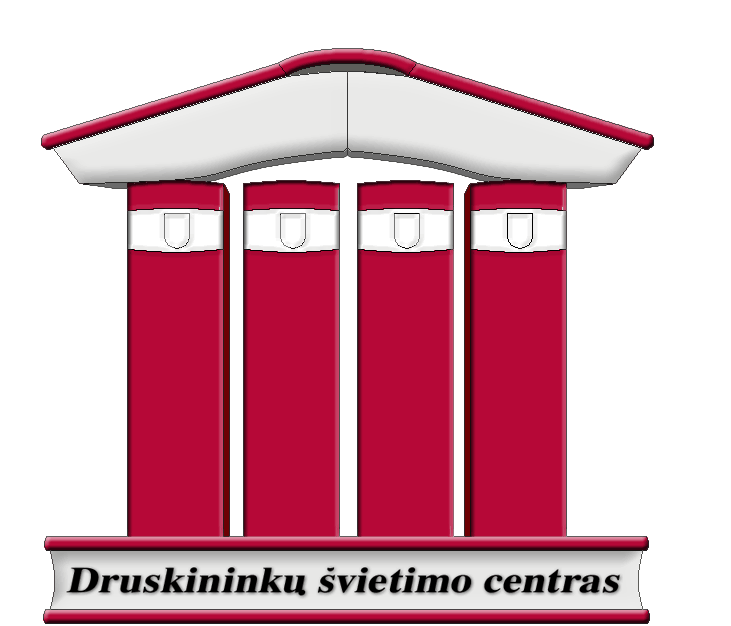 DRUSKININKŲ ŠVIETIMO CENTRASKodas 300035075,  M.K.Čiurlionio g.80,  LT-66144,  Druskininkai,   tel./faks. 8 313 51178,el.p.: snieguole@dsc.lt   KVALIFIKACIJOS TOBULINIMO RENGINIŲ – PASKAITŲ, KONSULTACIJŲ - DALYVIŲ REGISTRACIJOS APSKAITAPavadinimas ir trukmė (ak. val.)-__________________________________________________Forma-________________________________________________________________________Lektorius-______________________________________________________________________Vieta, data ir laikas-______________________________________________________________Renginio vadovas	____________		__________________________		   (parašas)			             (vardas, pavardė)         PATVIRTINTADruskininkų švietimo centros direktoriaus                                                                                                                         2011 m. sausio 25d. įsakymu Nr. V1-9DRUSKININKŲ ŠVIETIMO CENTRASKodas 300035075,  M.K.Čiurlionio g.80,  LT-66144,  Druskininkai,   tel./faks. 8 313 51178,el.p.: snieguole@dsc.lt   RENGINIO APRAŠASRenginio pavadinimasMetodinis būrelisRenginio vadovasRenginio data, vieta, laikas, trukmėTikslasUždaviniai:Priemonės ir formosRenginio anotacija (tikslingumas, reikalingumas, aktualumas)Renginio apibendrinimas (priimti sprendimai)Renginio vadovas		___________		_________________________			(parašas)		(vardas, pavardė)Eil. Nr.Vardas, pavardėDarbovietėPareigosParašas